Drogie Sówki i Rodzice! Oto propozycja zajęć na dziś:Dziś pobawmy się z mapą. Jeśli macie atlas w domu to możecie go wykorzystać, jeśli nie to skorzystajcie z mapki poniżej. Przyjrzycie się mapie, ma ona kilka kolorów: brązowy – to pasma górskie, żółty – to wyżyny, zielony – niziny a niebieski – to woda( rzeki, jeziora i morze) .Spróbujcie odnaleźć stolice Polski (Warszawa), miasto w którym mieszkacie (Szczecin), miasto smoka wawelskiego (Kraków) miasto w których  jeden z trzech braci,  Lech założył swój gród ( pamiętacie tą legendę?[Gniezno])Pamiętacie, że kolor niebieski oznacza również rzeki? – W Polsce najdłuższą rzeką jest WISŁA, która przepływa przez środek (centrum) naszego kraju. Oprócz Wisły jest też rzeka  ODRA która przepływa przez nasze miasto(Szczecin). Obie rzeki wypływają z gór( na mapie jest to kolor brązowy), najpierw to mały szybki strumyczek do którego potem wpływają inne małe strumyczki, które łączą się w coraz to większą rzekę, która płynie szeroko i  powoli a na koniec  wpada  do morza… pamiętacie jakiego?(Morze Bałtyckie). Ciekawostka: Źródłami rzeki Wisły - tak Wisła ma dwa źródła występujące w przyrodzie pod nazwami Biała Wisełka i Czarna Wisełka (Sowy na pewno pamiętają ta legendę) na zachodnim stoku Baraniej Góry w Beskidzie Śląskim.           Źródło rzeki Odry- znajduje się we wschodnich Czechach, w Górach  Odrzańskich w Sudetach Rzeka Odra przepływa przez trzy państwa: Czechy, Polskę i Niemieccy. Spróbujcie odnaleźć źródło lub początek każdej z rzek z pomocą Rodzica na terenie POLSKI  i za pomocą sznurka sprawdzić DŁUGOŚĆ każdej z rzek. Która rzeka jest najdłuższa?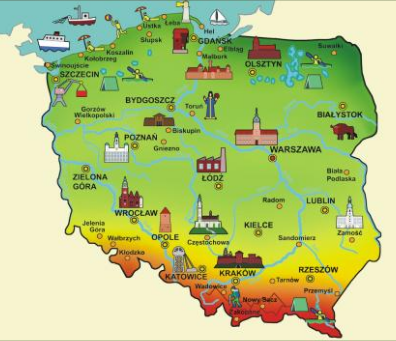 Wszyscy kochamy naszą stolicę – słuchanie wiersza Czesława Janczarskiego. Wszyscy kochamy naszą stolicę Czesław Janczarski Wszyscy kochamy naszą stolicę stare ulice, nowe ulice. Most nad rzeką i fale Wisły Statek na fali i piasek złocisty. Szerokie place, parki zielone i tramwajowy srebrzysty dzwonek Stado gołębi, co chmurką białą Nad ulicami szybuje śmiało I każdy kamień, drewno i trawę Wszyscy kochamy naszą Warszawę Stolica Polski, piękna Warszawa to nasza duma, to nasza chwała. Rozmowa dotycząca treści wiersza: Czym jest Warszawa dla Polski?; Za co kochamy Warszawę?; Co to znaczy stolica?W linku znajduje się adres strony internetowej gdzie można zobaczyć obraz „na żywo” ze stolicy:Plac zamkowy: https://lookcam.pl/warszawa-plac-zamkowy/Syrenka Warszawska- czy pamiętacie” legendę o Wasie i Sawie”, jeśli nie to zachęcam  do posłuchania:Bajka muzyczna – „Legenda o Warsie i Sawie”https://www.youtube.com/watch?v=Qps8b0uzoHk	Dokończ rysunek syrenki. Na ogonie naklej wydzierankę z niebieskich i zielonych papierków  lub użyj do tego plastelinę jeśli masz w domu.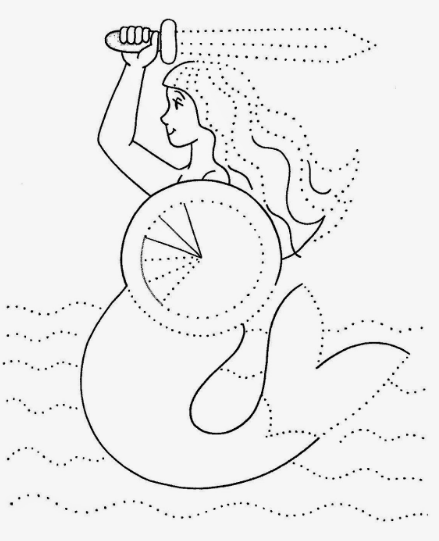 